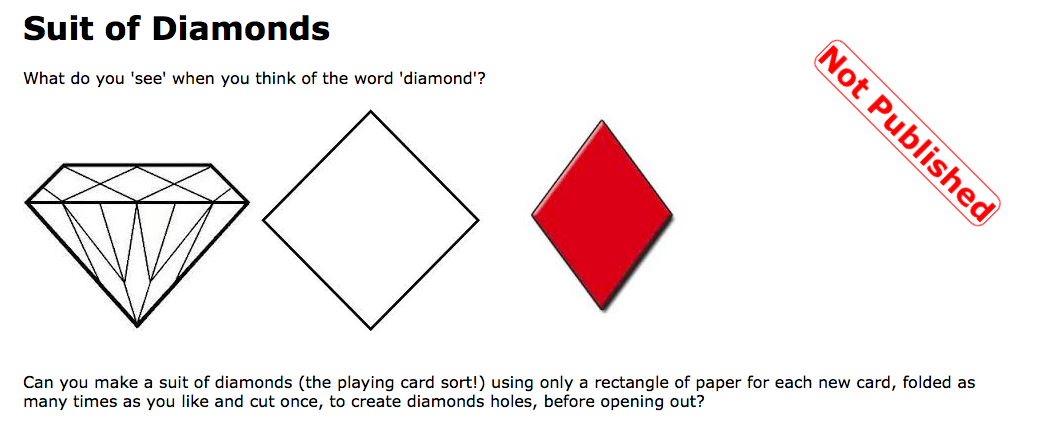 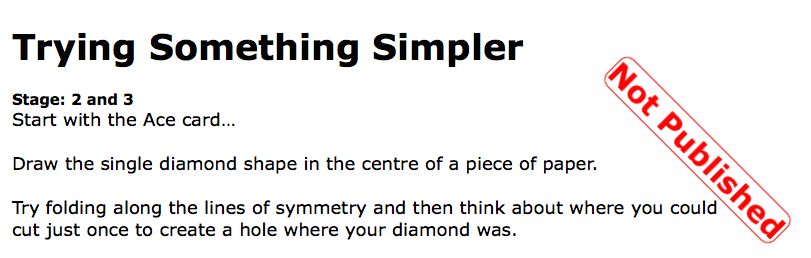 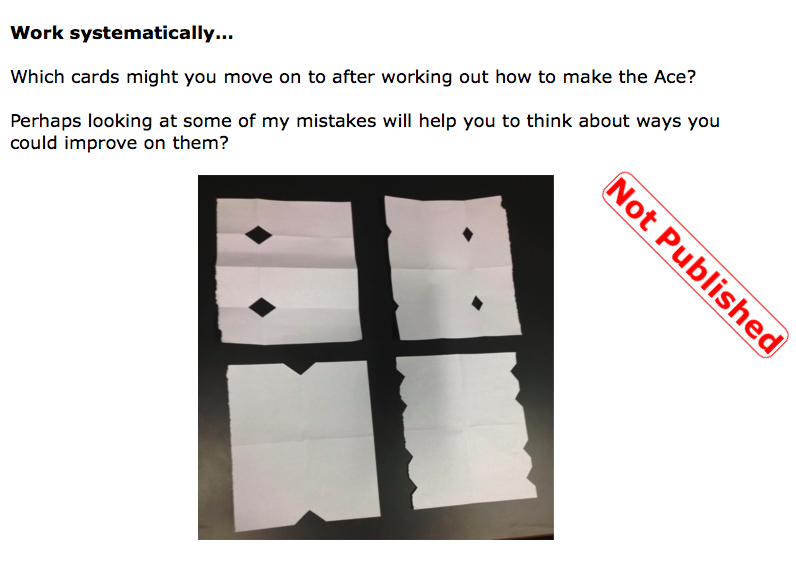 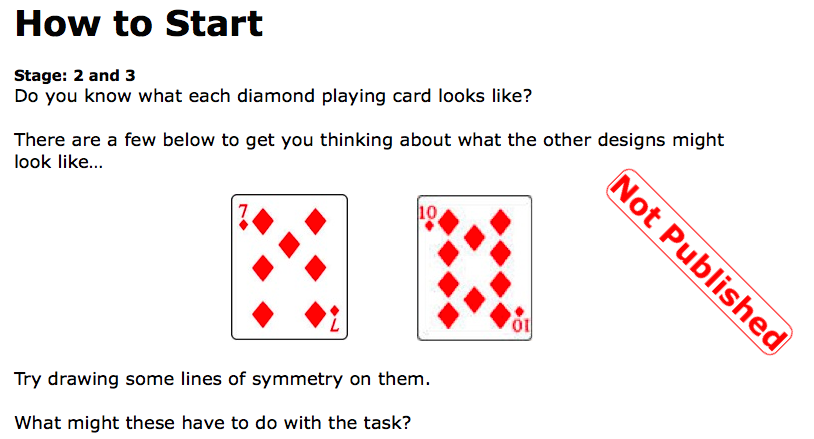 You might like to try further problems found here: Folding, Cutting and Punching